Vatten vid brygga E!För att få vatten till brygga E aktivera timern.Timerna är aktiverad i 30 min.Använd EJ färskvatten för att skura däcket på båten!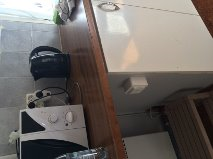 